UOI-M50D (5M高畫質)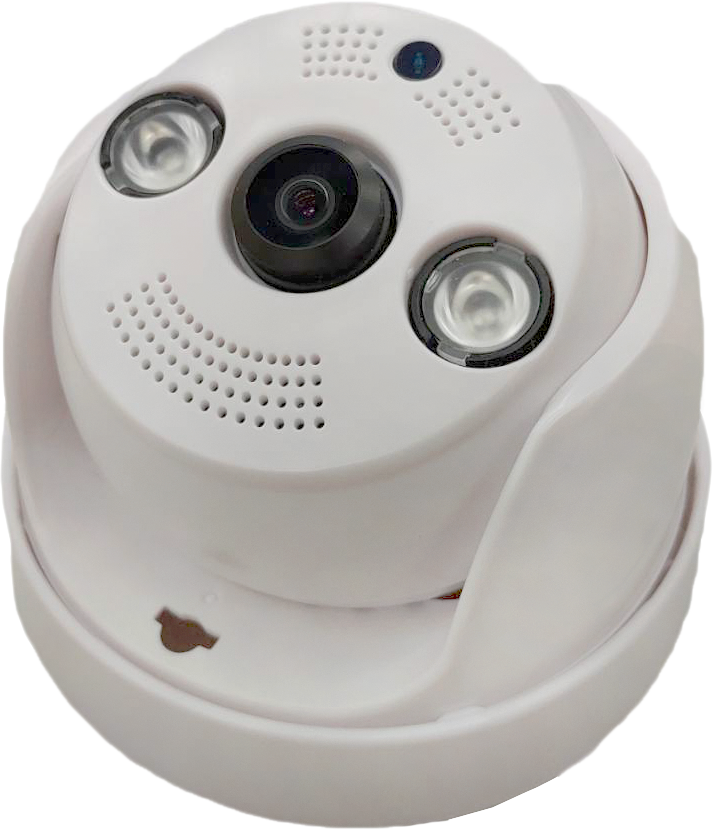 四合一 半球型紅外線攝影機 
500萬高畫質攝影機產品簡介                                    UOI-M50D  四合一半球型紅外線高畫質攝影機，可提供五百萬畫素高畫質影像。可使用同軸電纜/懶人線/絞線傳輸器 傳輸不須重新配線。採用最新1/3 5.0Megapixel CMOS超高感度、極致畫質、紅外線濾片切換功能。日夜切換，夜視下也可獲得良好的畫面。產品功能                                   1/3 5.0Megapixel CMOS可切換AHD/TVI/CVI/CVBS四種影像輸出格式標準BNC頭輸出；同軸線傳輸3C/5C可達300/500公尺、雙絞線可達300公尺2顆 高功率紅外線有效距離 30公尺產品規格                                                                                 ※型錄規格若與實機不符,以實機為準.※本公司保留修改此規格之權利，修改後不另行通知，實際內容請隨時來電洽詢.型號UOI-M50D影像感應裝置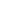 1/3  5.0Megapixel CMOS掃瞄系統Progressive  Scan信號雜訊比65dB  以上影像輸出5MP(12fps)鏡頭4mm、6mm最低照度0.01Lux(AGC ON),0.001Lux(IR ON)IR 照射距離30M (HIGH POWER LEDx2 )數位類比切換有電子快門自動數位訊號AHD/TVI/CVI/CVBS電源DC12V+10% 工作温度-10°~ +60°C外觀尺寸  (mm)94(Ø) x 65(L)附件螺絲 (壁掛、吸頂均可安裝)